Муниципальное бюджетное дошкольное образовательное учреждение «Детский сад №8 «Белоснежка»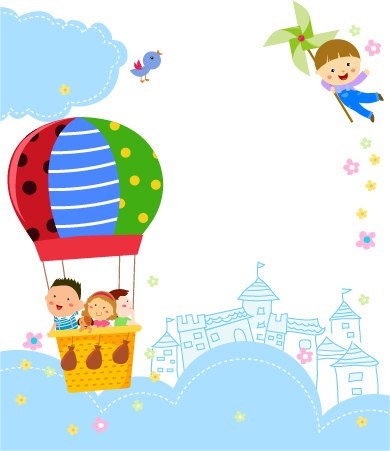 КВЕСТ – викторина«В ПОИСКАХ ПРИКЛЮЧЕНИЙ»город Мегион, 2017 годЗадачи:	Активизировать словарь детей;Формировать лексико-грамматические категории языка, слоговую структуру слова;Развивать умения координировать действия с действиями партнеров;Способствовать развитию разных групп мышц;Развивать внимание, реакцию, слуховое внимание и чувство ритма; Закреплять умение ориентироваться в пространстве,  двигаться соответственно характеру музыки, эмоционально  на неё реагировать;Содействовать формированию положительных взаимоотношений между сверстниками, сотрудничества между детьми и взрослымиДети с родителями под музыку заходят в музыкальный залПоявляются ведущие: учитель-логопед, инструктор по физической культуре, музыкальный руководитель.Ведущий (учитель-логопед): Здравствуйте, ребята и уважаемые взрослые! Сегодня мы с вами отправимся в увлекательное путешествие, которое будет трудным и долгим, но увлекательным и очень интересным!Сейчас мы с вами находимся в нашем детском саду, из которого мы отправимся в замечательную страну Австралию, затем мы окажемся на Северном полюсе, после которого отправимся в Африку.Ну что? Вы готовы? Тогда отправляемся! Нам предстоит путешествие на воздушном шаре! Давайте и мы надуем свои воздушные шары.Взрослый и ребенок стоят рядом друг с другом на некотором расстоянии, придерживая воздушный шар ладонями одной руки, зажав с двух сторон. Пронести шар до определенной точки.Ведущий (учитель-логопед): Вот она – Австралия. Страна – наоборот. В этой стране все не так, наоборот. Скажите, а бывали выВ загадочной АвстралииГде светит солнце – белое,Где рано поутру Зарядку дружно делаютВеселые и смелые,Смешные, загорелые, Большие Кенгуру.Ведущий (инструктор ФИЗО): Ребята, взрослые, посмотрите, кто нас встречает. Это необычные животные, кенгуру! Ребята, а что вы знаете об этих животных?Правильно, они носят своих детенышей в своих сумках на животе. И сейчас они очень хотят поиграть с вами. Согласны?Эстафета «КЕНГУРУ»У каждого ребенка в руке чаша с мячом (кенгуру в сумке). Необходимо как можно быстрее допрыгать на двух ногах до линии финиша и вернуться обратно в команду. Передать эстафету (чашу с мячом) следующему игроку.Ведущий (учитель-логопед): Какие вы все молодцы! Кенгуру очень понравилось играть с вами. А сейчас им пора на новое пастбище. До свидания!Ну что же, мы познакомились с необычными животными, которые здесь обитают.А сейчас нас приветствуют дети, которые живут в Австралии. Они тоже необычны. Они разговаривают наоборот! Давайте попробуем им сказать «здравствуйте», переставив в этом слове слоги. У нас получится «те-вуй-здравст»! Сейчас ребята-австралийцы будут называть разные слова, а вы должны догадаться, что же они говорят.Ведущий: Ну, какие вы все молодцы! А сейчас проверим вашу память. Назовите как можно больше слов, которые говорили ребята из Австралии.Участники должны вспомнить и назвать слова: дерево, колобок, попугай, шишка, бегемот, молоток, барабан, гусеница, черепаха, пуговица, тыква, радуга.Ведущий (музыкальный руководитель): Что ж с памятью все в порядке. А как у вас дела обстоят с танцами? Танцевать любите? А умеете? Молодцы!А вы знаете, что в Австралии все танцуют на … стульях!!! Хотите попробовать? Тогда вперед.Танец «НА СТУЛЬЯХ»Сидя на стульях, участники повторяют различные танцевальные движения.Ведущий (инструктор ФИЗО): Умные! Талантливые! Могу только одно сказать «ВЫ В ТАНЦАХ!»Но пришло время прощаться с замечательной страной Австралией! Нас ждет Северный полюс!Посмотрите, к берегу подошёл настоящий пиратский корабль! Вот на нём мы направимся к Северному полюсу. Занимайте свои места! Нас приветствует капитан Сильвер! Отправляемся в путь. А на море небольшая качка. Корабль раскачивает в разные стороны.Малоподвижная игра «КАЧКА»Сидя на полу с соединившимися ступнями друг с другом, взрослый и ребенок стараются соединить ладошки.Ведущий (учитель-логопед): У капитана Сильвера сегодня отличное настроение и он хочет похвастаться своими сокровищами! У него очень много золота, которое мы сейчас будет считать!Игра «МОНЕТЫ»Участники берут горсть жетонов или монет. Им необходимо, держа монеты на ладони, выставить их стопочкой на столе, добавляя каждый раз сверху по одной. Важно, чтобы все складываемые монетки изначально были в руке, и чтобы участник их выкладывал, доставая пальцами с середины ладони. Ну и, конечно же, все это он должен проделывать только одной рукой.Ведущий (учитель-логопед): Время в пути пролетело незаметно. Мы приближаемся к берегам Северного полюса!А вот и Северный полюс.Там выпало снега по пояс.А может быть, выше моей головы.Там нет ни кустов, ни цветов, ни травы.На полюсе этом суровомПрожить  невозможно коровам.Не встретить овец,  лошадей или коз.Лишь ветер гудит,  и резвится мороз.Ведущий (инструктор ФИЗО): И здесь нас ждут дети, которым нужна наша помощь. Корабль доставил нас лишь до берега, а путь нам предстоит еще не близкий. На чем же нам отправиться в путь? У нас на пути много снега и сугробов.Мы доберемся на лыжах!Эстафета «ЛЫЖИ»У каждой команды пара волшебных лыж. На одни лыжи можно встать по две пары участников – ребенок впереди, сзади взрослый.  По сигналу участники команд скользят на лыжах до линии, поворачивают и скользят обратно. Выигрывает команда, первой пришедшая к финишу.Ведущий (учитель-логопед): Вот мы и на месте! Жителям Северного полюса нужна наша помощь. Дело в том, что их дома сделаны из снега и льда. Они хотят, чтобы вы помогли построить стены для их жилищ.Упражнение «ТЕТРИС»Участникам раздаются вырезанные из картона фигурки, которые они должны сложить, согласно образцу.Ведущий (музыкальный руководитель): Молодцы! Все стены построили. Теперь жители Северного полюса смогут построить новые дома.Но кто это? Посмотрите, к нам идет почтальон!Он доставил нам письмо от африканского мальчики по имени Азубуик, который приглашает нас в гости, в Африку, но предупреждает, что нам нужно остерегаться крокодилов, бегемотов и обезьян! Ведущий (учитель-логопед): Нас ждет корабль, чтобы доставить нас в далёкую Африку!Что за Африка-страна,Где лишь лето и весна,Где кругом стоит жара –Все узнать о ней пора.Сплошь загадками полна,Эта Африка-страна?А что же вы знаете об этом континенте?Сейчас я буду называть различные слова, а вы должны хлопнуть в ладоши, если это относится к Африке:Ведущий (инструктор ФИЗО): Вот мы и в Африке! Нас очень ждет Азубуик, но чтобы попасть к нему, нужно преодолеть препятствия. Посмотрите, перед нами река, в котрой очень много крокодилов. Давайте их перехитрим!Эстафета «КРОКОДИЛ»Первый игрок опирается на руки, а второй берет его сзади за ноги. Так пара двигается до финиша, обратно дети бегут, взявшись за руки. Кто вперед завершит эстафету, тот и победил.Ведущий (учитель-логопед): Молодцы! Крокодилов перехитрили! Часть пути пройдена.Но посмотрите, кто это? Бегемот! А бегемоты известны своей хитростью. Давайте и мы его перехитрим. Мы его не будем пугать или обижать. Мы его рассмешим!Игра «РЕЧЕВОЙ КУБИК» на материале чистоговоркиБЕГЕМОТ РАЗИНУЛ РОТ, БУЛКИ ПРОСИТ БЕГЕМОТ!Ведущий (музыкальный руководитель): Молодцы! Посмотрите, бегемот смеется. Вот мы и добрались. Нас встречают Азубуик с маленькой сестрой. Встречают нас веселым танцем!Танец «ПАПУАСЫ»Все участники исполняют танец.Ведущий (учитель-логопед): Какой зажигательный танец! Азубуик предлагает нам настоящее африканское угощение – бананы! Но, в гостях хорошо, а дома лучше! Нам пора возвращаться!Учитель-логопед:И.В. Гермашова1. дерево –РЕ-ВО-ДЕ7. барабан –БАН-БА-РА2. колобок –ЛО-БОК-КО8. гусеница –НИ-ГУ-ЦА-СЕ3. попугай –ГАЙ-ПУ-ПО9. черепаха –РЕ-ПА-ХА-ЧЕ4. шишка –КА-ШИШ10. пуговица –ВИ-ПУ-ЦА-ГО5. бегемот –МОТ-ГЕ-БЕ11. тыква – ВА-ТЫК6. молоток –ТОК-ЛО-КО12. радуга –ДУ-ГА-РАлевкенгурубарсукпопугайслонзебрабегемотворонаснегкрокодиллёдгепардносорогжирафАфрикасугробАвстралиядождьводопойантилопапустыняджунглиобезьяна